contrôle de français 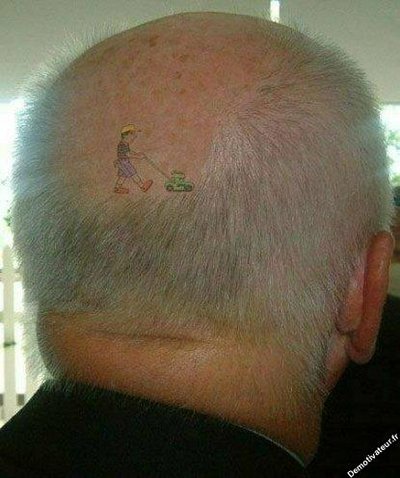 niveau 2a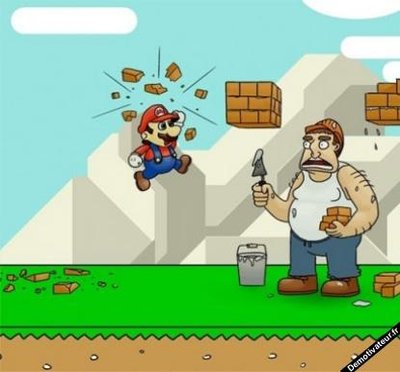 prénom........................................................résultat.........................sur 100%Bonne chance !!!! (SG)FORM ; hôpital(m) – fille(f) – stylo(m) LES PRONOMS POSSESSIFSLES NÉGATIONS – Sätt meningarna i INTE-formLES ADJECTIFSLE COMPLÉMENT DU NOMFRÅGEORD – LES PRONOMS INTERROGATIFSPHRASES COURANTES 1les chiffres8726lesverbes1les verbes et les phrases 1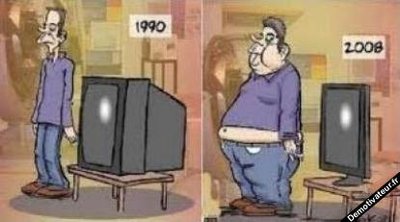 PHRASES COURANTES 2les verbes et les phrases 2obestämd singularbestämd singularobestämd pluralbestämd pluralett sjukhussjukhusetsjukhussjukhusenen tjejtjejentjejertjejernaen pennapennanpennorpennornabrossefhennes borsteportablemhans mobilprofsmplderas lärarerésultatmmitt resultatportablemderas mobilfêtefhans festbrossefvår borstecadeauxmpldina presentercadeaumdin presenttablettefer läsplattafêtefmin festproblèmesmplhennes problemrésultatsmplera resultatbrossesfplhans borstarfêtesfplmina festerportablemvår mobilrésultatmhennes resultatcadeaumer presenttablettefdin läsplattatablettesfplvåra läsplattor1je suis gentil 2c’est bizarre 3j’aime le chocolat4elle travaille beaucoup5vous êtes Suédois1en dålig dag2en god fransk croissant3en konstig liten övning (un exercice)4en vacker svensk tjej5en rolig lärare6en gammal ful bil7en ung herre8en stor svart penna1Dagens prov (un contrôle)2flickans dator (un ordinateur)3provets sidor (une page)4Stefans resultat (résultat)5Sjukhusets färg (une couleur)6Elevernas föräldrar (un élève – des parents)1närvarhurvarförvem2vilken, vilketvadvadhur dagshur många*har du syskon ?*ja, jag älskar djur*jag har glasögon, jag har lockigt hår och jag är ganska lång*jag kommer från Sverige*när arbetar han ?*när är hon född ?*tycker du om djur ?*vad*vad gillar du inte ?*vad gör ni ?*vad tittar du på ?*var bor ni ?*var är du född ?*varifrån kommer du ?*vilken är din favoritfilm ?*vilken är din favoritfärg ?0 10 20 69 1 11 21 70 2 12 25 73 3 13 30 80 4 14 34 835 15 40 906 16 47 917 17 50 958 18 52 1009 19 60 1000lire=att läsa i presenslire=att läsa i presensmettre=att sätta, ställa, lägga i presensmettre=att sätta, ställa, lägga i presensjag läserjag sätter, ställerdu läserdu sätter, ställerhan/hon läserhan/hon sätter, ställervi/man läservi/man sätter, ställervi läservi sätter, ställerni läserni sätter, ställerde läserde sätter, ställerboire=att dricka i presensboire=att dricka i presenspartir=att åka iväg i presenspartir=att åka iväg i presensjag drickerjag åker ivägdu drickerdu åker iväghan/hon drickerhan/hon åker ivägvi/man drickervi/man åker ivägvi drickervi åker ivägni drickerni åker ivägde drickerde åker ivägconnaître=att känna till i presensconnaître=att känna till i presensdormir=att sova i presensdormir=att sova i presensjag känner tilljag soverdu känner tilldu soverhan/hon känner tillhan/hon sovervi/man känner tillvi/man sovervi känner tillvi soverni känner tillni soverde känner tillde sovercourir=att springa i presenscourir=att springa i presenssortir=att gå ut i presenssortir=att gå ut i presensjag springerjag går utdu springerdu går uthan/hon springerhan/hon går utvi/man springervi/man går utvi springervi går utni springerni går utde springerde går utcroire=att tro i presenscroire=att tro i presenspouvoir=att kunna i presenspouvoir=att kunna i presensjag trorjag kandu trordu kanhan/hon trorhan/hon kanvi/man trorvi/man kanvi trorvi kanni trorni kande trorde kanfaire=att göra i presensfaire=att göra i presensaller=att gå, må, åka, skall i presensaller=att gå, må, åka, skall i presensjag görjag går, skall, åkerdu gördu går, skall, åkerhan/hon görhan/hon går, skall, åkervi/man görvi/man går, skall, åkervi görvi går, skall, åkerni görni går, skall, åkerde görde går, skall, åkerdire=att säga i presensdire=att säga i presensprendre=att ta i presensprendre=att ta i presensjag sägerjag tardu sägerdu tarhan/hon sägerhan/hon tarvi/man sägervi/man tarvi sägervi tarni sägerni tarde sägerde tarvoir=att se i presensvoir=att se i presensvouloir=att vilja (ha) i presensvouloir=att vilja (ha) i presensjag serjag vill (ha)du serdu vill (ha)han/hon serhan/hon vill (ha)vi/man servi/man vill (ha)vi servi vill (ha)ni serni vill (ha)de serde vill (ha)devoir=måste, vara tvungen att i presensdevoir=måste, vara tvungen att i presensrire=att skratta i presensrire=att skratta i presensjag måste, börjag skrattardu måste, bördu skrattarhan/hon måste, börhan/hon skrattarvi/man måste, börvi/man skrattarvi måste, börvi skrattarni måste, börni skrattarde måste, börde skrattarsentir=att känna  i presenssentir=att känna  i presenscraindre=att frukta  i presenscraindre=att frukta  i presensjag kännerjag fruktardu kännerdu fruktarhan/hon kännerhan/hon fruktarvi/man kännervi/man fruktarvi kännervi fruktarni kännerni fruktarde kännerde fruktar*de dricker för mycket rödvin*de kan komma på söndag*de måste ändra åsikt*de skrattar när du pratar*de tar två efterrätter var*de vet att ni kommer*de åker tidigt nu på morgonen*dricker ni te?*går ni ut varje fredag?*han läser Koranen sida för sida*hon skrattar sällan*hon springer som en galning*hon tar på sig sin rosa kjol*hur mår ni?*jag läser tidningen*jag måste åka nu*jag sover alltid dåligt*jag springer i skogen*jag tar en pannkaka med honung tack*jag tror att du kan vinna*jag tror dig*kan du hjälpa mig?*kommer du på torsdag?*känner du till min favoritfärg?*känner ni till denna gata?*min flickvän sover mycket*min syster lagar mat*mina föräldrar ser allt*mina lärare sover på lektion*ni säger inte allt*ni vet ingenting*tar ni en kaffe?*tar ni på er era svarta skor?*tror du att det är falskt?*vad gör du i kväll?*vad gör ni?*vad läser ni?*vad ser hon?*varifrån kommer ni?*vi går ut tillsammans (=vi är ihop)*vi ser ingenting*vi tar nöje, dvs. vi har det bra, njuter*vi åker på semester idag*vill du att jag hjälper dig?en varm ost- och skinkmacka, vad är det ?har du djur ?hur dags lägger du dig ?hur lång är du ?hur mycket väger du ?hur ser du ut ?hur är det möjligt ?jag avskyr folk som gnäller, jag är optimistjag gillar allt : Frankrike, läsning, resor, bio, matlagning, datorerjag har ingen aningjag väger 100 kilojag är 1,88 meterjag är född den 27 :e november 1966jag är född i Eskilstunanej, jag avskyr detnej, jag har inga djurnej, jag är enda barnetnej, jag är ogift när dog han ?när kommer du ?när slutar du ?när åker ni ?röker du ?vad gillar du i livet ?vad läser du ?vad tycker du inte om ?vad tycker du om politik ?vad tycker ni om i Sverige ?vad tänker du på ?var går/ska du ?var ligger Cannes ?vem är den skyldige ?vilket är ditt civilstånd ? är du gift?vilket är ditt favoritförnamn ?vilket är ditt favoritämne ?vilket är ditt födelsedatum ?vilket är ert namn ?vilket är ert yrke ?de går på bio utan mig/de skall på bio utan migde går ut varje nattde känner till min adressde lägger nycklarna i soptunnande städar hos migde säger sanningende tror att ni sjunger brade vill att jag lägger mig klockan 20.00du dricker lite läskdu måste skratta när jag berättar ett skämtdu skrattar för högt (starkt)du springer forten olycka kommer aldrig självgår du ut med Corinne?går ni ut även om det spöregnar?gör du dina läxor?han vill sluta att rökahon dricker havsvattenhon kommer med en kusinhon måste lyssna på lärarenhon säger att du tar för många korthon tror mig intehur mycket är jag skyldig er?jag dricker inte kaffe innan jag åker ivägjag går ut i eftermiddagjag känner inte alls till Londonjag ser ofta din pappajag skrattar hela tidenjag säger ingentingjag vet intejag vill ingenting vetajag åker om fem minuterjag åker till Estland i morgonkan jag (få) prova?kan ni stänga fönstret tack?läser du bara deckare?man läser lite i Sverigeman säger tackman vet aldrigmina bröder läser dåligtmina elever kan inte simmamina kompisar kommerni borde/måste sluta att rökanär åker ni?ser du något i kikaren?ser ni ofta min morbror?skall du jobba i morgon bitti?skall ni köpa ett nytt hus?skall vi dricka något hos mig?skall vi gå ut i helgen?skall vi göra något i kväll?skall vi sätta på lite musik?skrattar ni när han berättar skämt?sniglar springer aldrig fortsov gott Marcel!sover du under fransklektionen?sover ni bra?springer ni i stan?ställ ditt bagage härsäg mig allttror ni (på) allt han säger?vad säger du?var skall jag ställa/sätta mig?vi kan förståvi kommer straxvi känner väl till Parisvi skall vinna!vi skrattar inte åt hans humorvi sover på vindenvi tar tågetvi tror veta, vi tror att vi vetvi vet alltvi vill ha garantier vill ni betala?åk inte utan migåker du alldeles själv?jag känner mig sjukde fruktar lärarens reaktionkänner ni er bättre idag?vad fruktar ni mest?jag fruktar att du blir besvikenkänner du den goda lukten?vi fruktar att det är för sentde känner sig i formkänner du dig beredd?vi känner att han gömmer någotMarseille är en stad som fruktar (=farlig)*hon känner att du inte har det bra här